MINISTÉRIO DA EDUCAÇÃO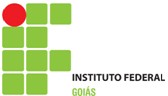 SECRETARIA DE EDUCAÇÃO PROFISSIONAL E TECNOLÓGICA INSTITUTO FEDERAL DE EDUCAÇÃO, CIÊNCIA E TECNOLOGIA DE GOIÁS– IDENTIFICAÇÃO DO MONITOR BOLSISTA– AVALIAÇÃO DE DESEMPENHO DO MONITOR BOLSISTAAvaliar a monitoria, utilizando os seguintes conceitos:1- Não Suficiente	2- Regular	3 - Bom	4 - Ótimo	5 – ExcelenteOBSERVAÇÕES: 	,	de	de 20 	Assinatura do Orientador da MonitoriaNOMENOME DO ORIENTADORPERÍODO DE ATENDIMENTODISCIPLINACÂMPUS/DEPARTAMENTOPARÂMETROSDESCRIÇÃOCONCEITOCONHECIMENTOConhecimento demonstrado.CRIATIVIDADEApresentação de ideias inovadoras.INICIATIVAProcura de soluções de problemas, por iniciativa própria.COOPERAÇÃOAtuação junto aos demais colegas no sentido de contribuir.INTERESSEEnvolvimento natural para o desenvolvimento das tarefas e para o conhecimento do Instituto.ASSIDUIDADEComparecimento nos dias estabelecidos e cumprimento das horasprevistas.PONTUALIDADEComparecimento na hora determinada para o início dos trabalhos.RESPONSABILIDADECumprimento das atribuições e deveres decorrentes da monitoria.FLUENCIA VERBALCapacidade de se expressar junto aos colegas.RELACIONAMENTOFacilidade e espontaneidade na relação com os colegas.ZELOCuidado na utilização pelos materiais e equipamentos da Instituição.POSTURAAtitude profissional adequada no desempenho das atividades da Instituição.DEDICAÇÃONível de envolvimento nas atividades e responsabilidade para com astarefas designadas.AVALIAÇÃO FINALAVALIAÇÃO FINAL